Registrační číslo projektu: CZ.1.07/1.1.38/02.0025Název projektu: Modernizace výuky na ZŠ Slušovice, Fryšták, Kašava a VelehradTento projekt je spolufinancován z Evropského sociálního fondu a státního rozpočtu České republiky.NÁZEV FY_061_Hustota_Výpočet hmotnosti tělesaAutor: Mgr. Helena OndrášováŠkola: Základní škola Fryšták, okres ZlínDigitální učební materiál (pracovní list) procvičuje a upevňuje výpočty hmotnosti tělesa pomocí vhodného vzorce.Je určen pro předmět FYZIKA, 6. ročníkTento materiál vznikl jako doplňující materiál k učebnici: KOLÁŘOVÁ, R., BOHUNĚK, J. Fyzika pro 6. ročník základní školy. Praha: Nakladatelství Prometheus, spol. s. r. o., 2006. ISBN 80-7196-246-5.1. Doplň a vyber správnou odpověď    Hmotnost tělesa vypočítáme, když ………………látky (vydělíme, vynásobíme) …………………… tělesa.2. Napiš vzorec pro výpočet hmotnosti tělesa, popiš v něm fyzikální veličiny………………………………………………………………………………………..3. Př. Hustota železa je 7870 , jeho objem je 5m3. Kolik bude vážit tento kus železa? a) Výpis údajů:					b) Vzorec, dosazení, výpočet = 						………………………………v = 						………………………………m =						………………………………c) Odpověď: ………………………………………………………………………4. Př. Stříbrná lžíce má objem 8 cm3, hustota stříbra je 10,5  . Vypočítejte jakou má lžíce hmotnost.a) Výpis údajů:					b) Vzorec, dosazení, výpočetV = 						………………………………… = 						…………………………………m =						…………………………………c) Odpověď: ………………………………………………………………………….5. Př. Objem žulového kvádru je 4m3. Vyhledej v tabulkách hustotu žuly a vypočítej hmotnost žulového kvádru.a) Výpis údajů:					b) Vzorec, dosazení výpočetV =						………………………………... =						…………………………………m =						…………………………………c) Odpověď: …………………………………………………………………………6. Př. Objem trámu ze smrkového dřeva je 0,15m3. Vyhledej v tabulkách hustotu smrkového dřeva, vypočítej hmotnost trámu a napiš zda tento trám unesou dva muži?a) Výpis údajů:						b) Vzorec, dosazení, výpočetV =							………………………………… =							…………………………………m =							…………………………………c) Odpověď: ………………………………………………………………………………....………………………………………………………………………………………………...7. Př. Ledová kra tvaru kvádru, má rozměry: a= 4m, b=10m, c=80cm. Jakou má hmotnost? (Dopočítej potřebné údaje, hustotu ledu vyhledej v tabulkách)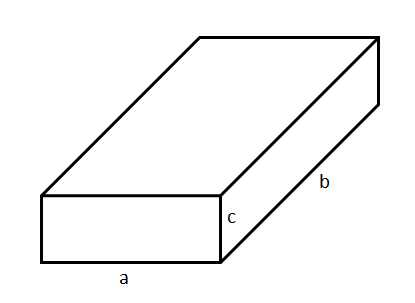 						a) Výpis údajů						a=						b=						c=						V=						 =						m=b) Vzorec, dosazení, výpočet ………………………………………………………………………………………………..………………………………………………………………………………………………..………………………………………………………………………………………………..c) Odpověď: …………………………………………………………………………………Test A1. Doplň:Hmotnost tělesa vypočítáme, když ……………………………………………………………………………………………………………………………………………………………………………………………………………………………………..2. Napiš vzorec pro výpočet hmotnosti tělesa a popiš v něm fyzikální veličiny.……………………………………………………………………………………………………………………………………………..………………………………………………………………………………………………………………………………………………3. Žulový kvádr má objem 8 m3. V tabulkách najdi jeho hustotu v  , pak vypočítej hmotnost kvádru v kg.Výpis:							Výpočet:Odpověď:4. Těleso je z ledu, má objem 0,25 m3. V tabulkách najdi jeho hustotu v , pak vypočítej hmotnost tělesa v kg.Výpis:							Výpočet:Odpověď:Test B1. Doplň:Hmotnost tělesa vypočítáme, když ……………………………………………………………………………………………………………………………………………………………………………………………………………………………………..2. Napiš vzorec pro výpočet hmotnosti tělesa a popiš v něm fyzikální veličiny.……………………………………………………………………………………………………………………………………………..………………………………………………………………………………………………………………………………………………3. Těleso je z borového dřeva, má objem 3 m3. Najdi v tabulkách jeho hustotu v  a vypočítej jeho hmotnost v kg.Výpis:							Výpočet:Odpověď:4. V nádrži s topným olejem je 84 m3 oleje. V tabulkách najdi hustotu oleje v , pak vypočítej hmotnost oleje v kg.Výpis:							Výpočet:Odpověď:Řešení:1. Doplň a vyber správnou odpověď    Hmotnost tělesa vypočítáme, když hustotu látky (vydělíme, vynásobíme) …objemem  tělesa.2. Napiš vzorec pro výpočet hmotnosti tělesa, popiš v něm fyzikální veličiny…m = ……………m – hmotnost, , V - objem3. Př. Hustota železa je7870 , jeho objem je 5m3. Kolik bude vážit tento kus železa? a) Výpis údajů:					b) Vzorec, dosazení, výpočet = 7870 						…m = …………………v = 5 m3						…m = 7870 .5.…….………m = ?(kg)						…m = 39350 kg……………c) Odpověď: Kus železa bude vážit 39350 kg…………………………………4. Př. Stříbrná lžíce má objem 8 cm3, hustota stříbra je 10,5  . Vypočítejte jakou má lžíce hmotnost.a) Výpis údajů:					b) Vzorec, dosazení, výpočetV = 8 cm3						…… m =  ……………… = 10,5 						……m = 10,5 . 8……………m = ? (g)						……m = 84 g.………………c) Odpověď: …Hmotnost stříbrné lžíce je 84 g……………………………….5. Př. Objem žulového kvádru je 4m3. Vyhledej v tabulkách hustotu žuly a vypočítej hmotnost žulového kvádru.a) Výpis údajů:					b) Vzorec, dosazení výpočetV = 4 m3						…… m =  ………………... = 2600 						……m =2600 .4………..……m = ? (kg)						……m = 10400 kg…..………c) Odpověď: …Žulový kvádr má hmotnost 10400 kg.…………………………6. Př. Objem trámu ze smrkového dřeva je 0,15m3. Vyhledej v tabulkách hustotu smrkového dřeva, vypočítej hmotnost trámu a napiš zda tento trám unesou dva muži?a) Výpis údajů:						b) Vzorec, dosazení, výpočetV = 0,15m3							…m =  ………….……… = 650 							…m = 650. 15………………m = ? (kg)							…m = 97,5 kg………………c) Odpověď: Hmotnost trámu je 97,5 kg, dva dospělí muži trám unesou.…...............………………………………………………………………………………………………...7. Př. Ledová kra tvaru kvádru, má rozměry: a= 4m, b=10m, c=80cm. Jakou má hmotnost? (Dopočítej potřebné údaje, hustotu ledu vyhledej v tabulkách)						a) Výpis údajů						a= 4m						b= 10m						c= 80cm = 0,8m						V= ? (m3)						= 917 						m= ? (kg)b) Vzorec, dosazení, výpočet V = a . b . c				m = V = 4 . 10 . 0,8				m = 917 . 32V = 32 m3				m = 29344 kg………………………………………………………………………………………………..c) Odpověď: Ledová kra má hmotnost 29344 kg.............………………………………Test A1. Doplň:Hmotnost tělesa vypočítáme, když hustotu tělesa vynásobíme jeho objemem.2. Napiš vzorec pro výpočet hmotnosti tělesa a popiš v něm fyzikální veličiny.m =  . V 		m … hmotnost tělesa [kg] 			 …..hustota tělesa []			V …..objem tělesa [m3]3. Žulový kvádr má objem 8 m3. V tabulkách najdi jeho hustotu v  , pak vypočítej hmotnost kvádru v kg.Výpis:	V = 8 m3						Výpočet: m =  . V	 = 2 600 							m = 2 600 . 8	m = ? [kg]							m = 20 800 kgOdpověď:Hmotnost kvádru je 20 800 kg.4. Těleso je z ledu, má objem 0,25 m3. V tabulkách najdi jeho hustotu v , pak vypočítej hmotnost tělesa v kg.Výpis:	V = 0,25 m3						Výpočet: m =  . V	 = 917 							m = 917 . 0,25	m = ? [kg]							m = 229,25 kgOdpověď: Hmotnost ledu je 229,25 kg.Test B1. Doplň:Hmotnost tělesa vypočítáme, když hustotu tělesa vynásobíme jeho objemem.2. Napiš vzorec pro výpočet hmotnosti tělesa a popiš v něm fyzikální veličiny.m =  . V 		m … hmotnost tělesa [kg] 			 …..hustota tělesa []			V …..objem tělesa [m3]3. Těleso je z borového dřeva, má objem 3 m3. Najdi v tabulkách jeho hustotu v  a vypočítej jeho hmotnost v kg.Výpis:	V = 3 m3						Výpočet: m =  . V	 = 500 							m = 500 . 3	m = ? [kg]							m = 1 500 kgOdpověď: Hmotnost tělesa z borového dřeva je 1 500 kg.4. V nádrži s topným olejem je 84 m3 oleje. V tabulkách najdi hustotu oleje v , pak vypočítej hmotnost oleje v kg.Výpis:	V = 84 m3						Výpočet: m =  . V	 = 930 							m = 930 . 84	m = ? [kg]							m = 78 120 kgOdpověď: Hmotnost topného oleje je 78 120 kg.Použité zdroje:KOLÁŘOVÁ, R., BOHUNĚK, J. Fyzika pro 6. ročník základní školy. Praha: Nakladatelství Prometheus, spol. s. r. o., 2006. ISBN 80-7196-246-5.ROSECKÁ, Z., MÍČEK, A. Fyzika učebnice pro 6. ročník. Brno: Tvořivá škola, 2008. ISBN 80-903397-7-4CHLUMSKÁ, H., ROSECKÁ, Z. Zápisník mladého fyzika 1. pracovní sešit pro činnostní výuku fyziky. Brno: Tvořivá škola, 2009. ISBN 80-903397-8-1CHAJDA, R. Fyzika v otázkách a odpovědích. Ottovo nakladatelství Praha 3, 2011. ISBN 978-80-7360-988-7